Cooperative Vocational Training(CVT)REGISTRATION AND ASSESSMENT SCHEDULE FOR THE YEAR 2019 - 2020NOTE:-Particulars received after the expiry of above mentioned dates shall not be entertained.Local Holiday will not affect the Integrated Assessment date.GOVERNMENT OF THE PUNJABTECHNICAL EDUCATION & VOCATIONAL TRAINING AUTHORITYTRADE TESTING BOARD, 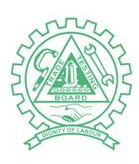 Start of Batch1-Monthin Industry/ Employer(Orientation)Registration with TTBReceipt of Trainee’s DataRegistration with TTBReceipt of Trainee’s DataStart of Classes at InstitutesIntegrated Assessment    by TTBIntegrated Assessment    by TTB5-Monthsin Industry/ Employer(OJT)Issuance of   ResultStart of Batch1-Monthin Industry/ Employer(Orientation)Registration with TTBReceipt of Trainee’s DataRegistration with TTBReceipt of Trainee’s DataStart of Classes at InstitutesReceipt of Recommendations    Form & TASConduct of Integrated Assessment5-Monthsin Industry/ Employer(OJT)Issuance of   ResultStart of Batch1-Monthin Industry/ Employer(Orientation)Last Date with Single FeeLast Date with Double FeeStart of Classes at InstitutesReceipt of Recommendations    Form & TASConduct of Integrated Assessment5-Monthsin Industry/ Employer(OJT)Issuance of   Result1st September
2018Up to 30th September 20189th  Sep,
201815th  Sep,
20181st     October
201810th April 
201931st May
2019!st April  to 30th August 201930th Sep, 20191st March 
2019Up to 30th March    20199th  March201915th  March
20191st April 
201910th October 
201929th November
2019!st Oct,   to 28th February 202030th March, 20201st September
2019Up to 30th September 20198th  Sep,
201915th  Sep,
20191st     October
201910th April 
202030th May
2020!st April  to 30th August 202030th Sep, 2020